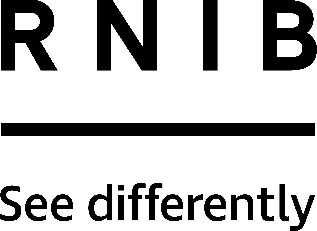 Talking Kitchen Scale with Jug (DK152)Thank you for purchasing from RNIB. For hygiene reasons this product is non-returnable unless faulty, or it can be returned within 14 days if unsuitable, in an unopened and as new condition. If, unfortunately the item is unsuitable and it meets the unopened and as new criteria, please contact us within 14 days of receipt to obtain your returns number. For further details and guidance on returning faulty items, please see the Terms and conditions of sale and How to contact RNIB sections of this instruction manual.Please retain these instructions for future reference. These instructions are also available in other formats. General descriptionTalking Kitchen scale with 5Kg/11lb capacity also measures liquids up to 1300ml. The easy to see measuring jug has a foam easy grip handle and a spout with a locating recess to help with locating and steadying the jug when pouring into other containers. Its large flat base makes it very stable and fits securely over the weighing platform of the scale. The jug is printed on the outside with large easy to see markings in ml, pints & UK FL oz. Items supplied with the DK152Easy-to-see measuring jug.Kitchen scale.Instructions.Orientation of scalePosition the scales in front of you so the circle, raised platform (the scale platform where the jug fits over), is furthest away from you.TopFurthest away from you is the white, raised, circle platform that the easy-to-see jug fits over. In front of this is a black section where an LCD screen is situated centrally. This can be felt under a smooth plastic, slightly bendy cover where you may feel the rectangle recess behind it. Be careful not to apply too much pressure to this area. Either side of this to the left and right is a raised button. There are two buttons in total. The right hand side button is the On, Off/TARE button, and the button on the left is the unit button.UndersideTurning the scale over reveals six non-slip feet: one at the top and bottom, and two on the right and left. On the right hand side, just left and above the lowest of the two non-slip feet, you can feel a slight change in texture; this is the speaker grill. To the left of this speaker grill, just below centre of the scale is the battery cover. At the bottom of the battery cover, nearest your body, there is a recess. This is where you would change the batteries.Orientation of jugPosition the jug in front of you so the easy-grip handle is on the right. Front faceOn the front face closest to you, the easy-to-see markings indicate on the left, ml in even increments i.e. 200, 400, 600 etc up to 1200ml. On the right, UK fluid ounces are indicated as follows: 4, 12 , 20, 28, 36 and 44.LeftOpposite the handle is the spout. Starting at the top of the jug, locate the outer corner of the spout, the furthest point from the handle. Moving your hand down the outside edge, you will feel a recess. This is designed to help steady the jug when pouring. Back faceRotate the jug 180 degrees so the handle is on the left and the back face is now the front face (the front face previous described is now furthest from you). The easy-to-see markings indicate on the left, ml in odd increments i.e. 100, 300, 500 etc up to 1300ml. On the right, pints are indicated in quarterly increments i.e. one quarter, a half, three quarters pints etc up to two and a quarter pints.Using the productInserting the batteries Turn the scale over and locate the rectangular battery door in the centre of the base. Find the recess as described in the orientation, and push the latch towards the battery compartment and lift to open the door. The batteries lie horizontally if the scale platform is furthest away from you. Insert two AAA Alkaline batteries. The first AAA battery lies furthest away from you and should be positioned so that the positive end of the battery (the side with the raised nodule), is on the right hand side. Push the opposite end of the battery in towards the spring on the left and then set into place. Repeat this the opposite way around for the following battery. The scale will come on and announce “Power on”. To turn off press and hold the raised circular On, Off/TARE button to the right of the display.Important: When the batteries are low the scale voice will talk disjointedly and will announce disjointed words, this shows that the batteries must be replaced.Using the scalePlace the scale on a firm, flat surface. To turn on press the raised circular On, Off/TARE button to the right side of the display. The scale will announce “Power On”. The display will show all of the LCD segments and then 0g or 0ml or 0: 0.0lb oz. depending on which unit was last selected.Selecting measuring unit By pressing the raised circular UNIT button to the left of the display the measuring unit can be selected. The scale will announce “Gram” when g is selected; the next press will select “Millilitre” ml, then “Ounce” for lb and oz.To start weighingThe scale can be used with or without the jug.  Press the TARE button and the scale will set to zero and will announce, “Zero”. Add the material to be weighed and after the weight has stabilised the scale will announce the weight in g or lb & oz. or volume in ml. The weight announcement always starts with the words “It is” i.e. “It is seventy five grams”. Please note that liquid volume in ml is based on water density and should be used as an approximate guide; some materials will be slightly more or less volume than announced due to their density i.e. oil weighs less than water. The weight will also be shown on the LCD display.To hear the announcement again lift the jug momentarily from the scale and gently place it back on. It may take a few seconds to stabilise.To add to the jug and weigh another ingredient, press the TARE button on the right. The scale will announce “Zero”, add the next ingredient and the weight of this ingredient will be announced. The scale measures to within approximately 5g / 0.1oz. The announced weight may differ slightly to the displayed weight within these amounts.WARNING: Extra care must be taken when using the jug with hot contents as the jug may get hot. Take particular care when using the recess in the spout when handling hot contents as this could also get warm.Turning off the scalesTo turn off, press and hold the On/off /TARE button for approximately five seconds until the scale announces, “Power off”. It will switch off.If the scale is left switched on without being used for several mins it will automatically turn off (and announce “Power off”) to save battery. MeasurementsThe jug has been carefully calibrated but it is recommended to allow a tolerance of 5% in the measurement markings.Cleaning the scaleDo not immerse the scale body in water. Wipe with a damp cloth and ensure it is dry before use. Do not use abrasive cleaning materials. Cleaning the jugThe jug can be washed in a dishwasher, however it is recommended to hand wash in warm soapy water as dishwashers will gradually erode the markings and the surface may become scratched. Dishwashing at high temperature may also reduce the elasticity of the foam grip. Important: Clean the jug in warm soapy water and rinse before first use.Special warningsNever immerse the scale in water as it is not waterproof. Please follow cleaning instructions.Always use the jug and scales on a flat level surface.The jug can be washed in a dishwasher, however it is recommended to hand wash in warm soapy water as dishwashers will gradually erode the markings and the surface may become scratched.Dishwashing at high temperature may also reduce the elasticity of the foam grip. Take extra care when using the jug with hot contents and be aware that the contents and jug may become very hot after use in a microwave.Please note that the jug could be very heavy when full.How to contact RNIBPhone: 0303 123 9999Email: shop@rnib.org.ukAddress: RNIB, Northminster House, Northminster, Peterborough PE1 1YNOnline Shop: shop.rnib.org.ukEmail for international customers: exports@rnib.org.uk Terms and conditions of saleThis product is guaranteed from manufacturing faults for 24 months from the date of purchase.  If you have any issues with the product and you did not purchase directly from RNIB then please contact your retailer in the first instance. For hygiene reasons the kitchen scale and jug is not returnable unless faulty. For all repairs contact RNIB first to get a returns authorisation number to help us deal efficiently with your product return. You can request full terms and conditions from RNIB or view them online. RNIB Enterprises Limited (with registered number 0887094) is a wholly owned trading subsidiary of the Royal National Institute of Blind People ("RNIB"), a charity registered in England and Wales (226227), Scotland (SC039316) and Isle of Man (1226). RNIB Enterprises Limited covenants all of its taxable profits to RNIB.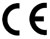 This product is CE marked and fully complies with all applicable EU legislation. 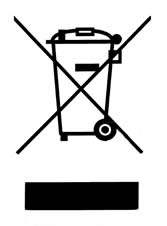 Please do not throw items marked with this symbol in your bin.  Recycle your electricals and electronic devices free at your local recycling centre. Search for your nearest recycling centre by visiting www.recyclenow.com.Why recycle?Unwanted electrical equipment is the UK’s fastest growing type of waste.Many electrical items can be repaired or recycled, saving natural resources and the environment.  If you do not recycle, electrical equipment will end up in landfill where hazardous substances will leak out and cause soil and water contamination – harming wildlife and human health.RNIB are proud to support your local authority in providing local recycling facilities for electrical equipment.To remind you that old electrical equipment can be recycled, it is now marked with the crossed-out wheeled bin symbol. Please do not throw any electrical equipment (including those marked with this symbol) in your bin.What is WEEE?The Waste Electrical or Electronic Equipment (WEEE) Directive requires countries to maximise separate collection and environmentally friendly processing of these items.How are we helping?In the , distributors including retailers must provide a system which allows all customers buying new electrical equipment the opportunity to recycle their old items free of charge. As a responsible retailer, we have met the requirements placed on us by financially supporting the national network of WEEE recycling centres established by local authorities. This is achieved through membership of the national Distributor Take-back scheme (DTS).Date: April 2021.© RNIB